QUESTIONNAIRE ANONYME sur les VIOLENCES SEXISTES et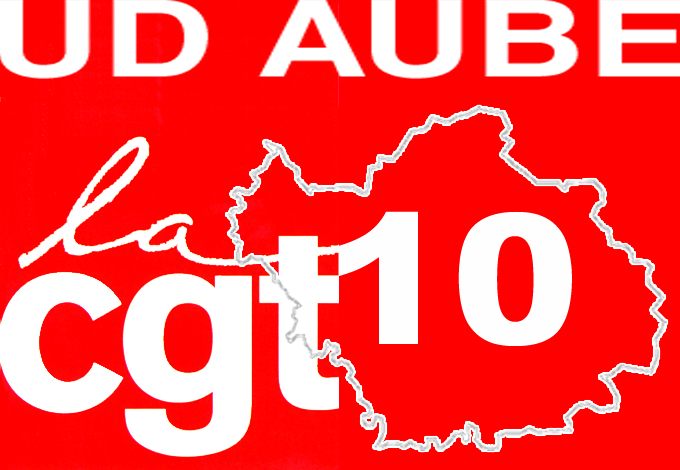 SEXUELLES envers les femmes dans les relations de TRAVAILCe questionnaire s’adresse aux femmes et aux hommes travaillant dans les entreprises et les établissements publics de l’Aube. Il vise à recenser les comportements sexistes et les violences sexuelles subis dans le cadre des relations de travail  au cours l’année dernière.Vos réponses contribueront à mieux cerner, mieux prévenir et mieux agir contre ce phénomène dont chacun et chacune peut être témoin et /ou victime. Il est possible de ne pas répondre à toutes les questions.Cette enquête a un triple objectif :Mesurer les violences sexistes et sexuelles faites aux femmes au travail, Dégager des pistes d'action,Sensibiliser l’encadrement, les représentant-e-s des salarié-e-s, les salarié-e-s…PARTIE I : Faits observés dans votre environnement de travail au cours de l’année dernière ?Avez-vous déjà entendu des blagues ou propos à connotation sexiste ou sexuelle dans votre environnement de travail ? Jamais	 Une seule fois	 Plusieurs fois	 Très souventDe la part de collègues ou de subordonné-es ?	Oui	NonDe la part de supérieur-es hiérarchiques ?	Oui	NonDe la part d’une personne extérieure à votre entreprise ?	Oui	NonSi oui, quel est le sexe de l’auteur-e ou des auteur-e-s de ces blagues ou propos ? Féminin	 masculinY-a-t-il des images, affiches, écrits ou revues que vous estimez dégradants à l’égard des femmes  dans votre environnement de travail (à caractère humoristique, sexuel, pornographique…) ? Oui	 NonSi vous êtes un homme : passez directement à la partie IIIPARTIE II : Comportements et violences rencontrés par les femmes dans les relations de travail au cours de l’année dernièreAvez-vous déjà subi des injures ou des insultes liées au fait d'être une femme ?Jamais	 Une seule fois	 Plusieurs fois	 Très souventVous est-il arrivé de faire l'objet de blagues, propos, rumeurs ou sous-entendus à connotation sexuelle ?Jamais	 Une seule fois	 Plusieurs fois	 Très souventQuelqu'un vous a-t-il exprimé, oralement ou par écrit, des confidences ou avances non désirées à connotation sexuelle ?Jamais	 Une seule fois	 Plusieurs fois	 Très souventQuelqu'un a-t-il eu à votre égard des attitudes suggestives, obscènes ou gênantes, mais sans contact physique (sifflement, regard insistant, jeux de langue, acte sexuel mimé, voyeurisme, exhibitionnisme…) ?Jamais	 Une seule fois	 Plusieurs fois	 Très souventAvez-vous subi des contacts physiques ou gestes non désirés (frôlement, étreinte, caresse sur la nuque, main dans les cheveux ou sur le genou…) ?Jamais	 Une seule fois	 Plusieurs fois	 Très souventQuelqu'un a-t-il touché votre sexe, vos fesses, vos cuisses ou votre poitrine contre votre gré ?Jamais	 Une seule fois	 Plusieurs fois	 Très souventO De la part de collègues ou de subordonné-es ?	Oui	NonO De la part de supérieur-es hiérarchiques ?	Oui	NonO De la part d’une personne extérieure à votre entreprise ?	Oui	NonQuelqu'un vous a-t-il embrassée contre votre gré ?o	Jamais	 Une seule fois	 Plusieurs fois	 Très souvento De la part de collègues ou de subordonné-es ?	Oui	Nono De la part de supérieur-es hiérarchiques ?	Oui	Nono De la part d’une personne extérieure à votre entreprise ?	Oui	NonSi vous n'avez été confronté-e à aucun des faits énoncés, veuillez passer à la partie III du questionnaire, sinon continuez ci-après.Ces faits se sont-ils déroulés (plusieurs réponses possibles) :Dans les locaux de travail ?	Oui	NonEn déplacement/mission ?	Oui	NonChez un client ou fournisseur ?	Oui	NonLors d’un évènement d’entreprise (ex : soirée…) ?	Oui	NonDans les transports sur le trajet travail/domicile ?	Oui	NonAutres :Quelle était votre situation conjugale au moment des faits ?Célibataire, pas en couple ?	Oui	NonEn instance de divorce ou de séparation ?	Oui	NonEn couple, mariée, pacsée ou en union libre ?	Oui	NonVeuve ou divorcée, pas en couple ?	Oui	NonAviez-vous des enfants à charge ? Oui	 NonQuelle était votre catégorie socioprofessionnelle ? Ouvrière	 Employée	 Agent de maîtrise, technicienne Cadre,  ingénieure	 Cadre dirigeanteQuelles étaient vos conditions d'emploi et de travail ? (Plusieurs réponses possibles. Ex : CDI - Temps partiel - Travail isolé - Travail en  soirée ou de nuit.) CDI	 Temps partiel	 CDD ou Intérim	 Travail en équipe Travail en journée	 Travail de nuit	 Stage, contrat de professionnalisation, d’apprentissageLes effectifs de votre filière, bureau ou lieu de travail étaient:O Majoritairement composés d’hommes ?	Oui	NonO Majoritairement composés de femmes ? 	Oui	NonO Autant féminins que masculins ?	Oui	NonQu'avez-vous engagé comme action ? (plusieurs réponses possibles)O Aucune ?O Vous en avez parlé à des proches ?	Oui	NonO Vous en avez parlé à des collègues ?	Oui	NonO Vous avez contacté une association ?	Oui	NonO Vous avez porté plainte ?	Oui	NonO Alerté le médecin du travail et/ou les infirmières ?	Oui	NonO Alerté le médecin traitant ?	Oui	NonO Alerté l’assistante sociale du site ?	Oui	NonO Vous avez informé l’employeur des faits que vous avez subi afin qu’il agisse ?	Oui	NonO Vous avez exercé votre droit de retrait ?	Oui	NonO Vous avez saisi l’Inspection du travail ?	Oui	NonO Vous avez contacté une organisation syndicale/des représentant-es du personnel ?	Oui	NonO Autres ? Veuillez préciser :Si vous avez engagé des actions, quels ont été les résultats de ces actions ? (plusieurs réponses  possibles)O Rien n’a changé ?	Oui	NonO Les personnes informées ont refusé de vous soutenir ou de reconnaître les faits que vous avez subis ?	Oui	NonO Des représailles ou sanctions à votre égard ? 	Oui	NonO Les personnes informées vous ont-elles écoutée, soutenue ? 	Oui	NonO Il y a eu une grève/manifestation de soutien à votre égard ?	Oui	NonO Une enquête a été réalisée par l’employeur et/ou les représentant-es du personnel (DP, CHSCT) ?	Oui	NonO Une enquête a été réalisée par l’Inspection du travail ? 	Oui	NonO Vous avez obtenu réparation du préjudice subi (dommages et intérêts) ?	Oui	NonO Il y a eu une sanction pénale ou civile de l'auteur-e ou des auteur-es des faits ?	Oui	NonO L'auteur-e ou les auteur-es des faits ont été muté-es ou licencié-es ?	Oui	NonO Autres ?	Oui	NonSi vous avez indiqué "Autres", veuillez préciser :Quelles répercussions ces faits ont-ils eus sur vous ?O Aucune répercussion ?	Oui	NonO Des représailles de la part de l’auteur-e/des auteur-es des faits ?	Oui	NonO Un sentiment d’insécurité au travail ?	Oui	NonO Une dégradation des relations de travail (conflits, moqueries, rumeurs, isolement...) ?	 Oui	NonO Des conséquences sur votre emploi/travail (avertissement, mutation forcée, désinformation, charge de travail accrue, mise au placard, dénigrement du travail réalisé, pressions, menaces…) ? 	Oui	NonO Un changement de secteur d'activité ?	Oui	NonO D'autres conséquences sur votre travail (arrêts de travail répétitifs/de longue durée, absentéisme, retards, démotivation, déconcentration, surinvestissement, erreurs...) ?	Oui	NonO Des conséquences sur votre santé (angoisse, agressivité, irritabilité, perte de confiance, repli, dépression, troubles de l’alimentation, du sommeil, lombalgies, maladies immunitaires...) ?	Oui	NonO Une consommation d’antidépresseurs, d’alcool, de stupéfiants ?	Oui	NonO Des conséquences sur votre vie sociale, affective et/ou sexuelle ?	Oui	NonO Des pensées suicidaires, automutilation(s), tentative(s) de suicides ?	Oui	NonPartie III : Témoignage sur des comportements sexistes et violences sexuelles envers des femmes au travail survenus au cours de l’année dernière (Partie à remplir par les femmes comme par les hommes)Avez-vous été témoin ou informé-e des faits suivants à l’égard d’une femme ?o Des blagues, propos, rumeurs ou sous-entendus à connotation sexuelle ? 	Oui	Nono es injures ou insultes liées au fait d’être une femme ? 	Oui	Nono Des confidences ou avances non désirées à connotation sexuelle exprimées verbalement ou par écrit ?	Oui	NonO Des attitudes suggestives, obscènes ou gênantes mais sans contact physique (sifflement, regard insistant, jeux de langue, acte sexuel mimé, voyeurisme, exhibitionnisme…) ? 	Oui	NonO Des frôlements, étreintes, caresses sur la nuque, main sur le genou, sur l’épaule ou dans les cheveux non consentis ? Oui	NonO Des attouchements sur le sexe, les fesses, les cuisses ou les seins non consentis ? 	Oui	NonO Des baisers forcés ? 	Oui	NonConsidérez-vous les faits énoncés comme des violences faites spécifiquement aux femmes ?O Oui	O NonQuelles actions ont suivi ? (plusieurs réponses possibles)o Aucune ? 	Oui	Nono Êtes-vous intervenu ? 	Oui	Nono Vous en avez parlé à la femme concernée ou aux femmes concernées ? 	Oui	Nono Vous en avez parlé à des proches ? 	Oui	Nono Vous en avez parlé à des collègues ? 	Oui	Nono Vous avez contacté une association ? 	Oui	Nono Vous avez accompagné la victime pour porter plainte ou avez signalé les faits au Procureur de la République ?	Oui	Nono Vous avez accompagné la victime aux Prud’hommes/au Tribunal administratif ? 	Oui	Nono  Vous avez informé l’employeur des faits afin qu’il agisse (droit d’alerte) ? 	Oui	Nono Vous avez alerté l’Inspection du travail ? 	Oui	Nono Vous avez contacté une organisation syndicale/des représentant-es du personnel ? 	Oui	Nono Vous avez saisi le CHSCT ? 	Oui	Nono Vous en avez parlé au médecin du travail, aux infirmières ou à l’assistante sociale ? 	Oui	Nono Autres ?	Oui	NonSi vous avez indiqué "Autres", veuillez préciser :Partie IV : Quelques informations vous concernant :Vous êtes :	 Une femme		 Un hommeVotre âge :	 Moins de 25 ans	 Entre 25 ans et 50 ans	 Plus de 50 ansÊtes-vous salarié-e d’une entreprise… ? : Oui	Non	 Publique		si oui :  d’état	 hospitalière	 territoriale	 Privée 		si oui :  TPE	 PME		 taille intermédiaire	 grande entreprise Votre environnement de travail :  intérieur	 l’extérieur	 autremerci de préciser (bureau, atelier, en déplacement, etc.) : Pensez-vous être informé-e/formé-e pour agir efficacement contre les violences faites aux femmes  au travail ? Non, pas du tout.	Oui, mais insuffisamment.	Oui, suffisammentSouhaiteriez-vous bénéficier d'information ou de formation sur ces questions ? 	Oui	NonMerci de votre participation Vous pouvez laisser vos coordonnées si vous souhaitez être informé.e, aidé.e ou connaître nos actionsÀ retourner avant le 1er mai : UD-CGT Aube - « La collective » - Maison des syndicats -2A boulevard du 1r RAM – 10000 TROYESOu par courriel : lacollective.udcgt10@gmail.como	De la part de collègues ou de subordonné-es ?OuiNono	De la part de supérieur-es hiérarchiques ?OuiNono	De la part d’une personne extérieure à votre entreprise ?OuiNono	De la part de collègues ou de subordonné-es ?OuiNono	De la part de supérieur-es hiérarchiques ?OuiNono	De la part d’une personne extérieure à votre entreprise ?OuiNono	De la part de collègues ou de subordonné-es ?OuiNono	De la part de supérieur-es hiérarchiques ?OuiNono	De la part d’une personne extérieure à votre entreprise ?OuiNono	De la part de collègues ou de subordonné-es ?OuiNono	De la part de supérieur-es hiérarchiques ?OuiNono	De la part d’une personne extérieure à votre entreprise ?OuiNono	De la part de collègues ou de subordonné-es ?OuiNono	De la part de supérieur-es hiérarchiques ?OuiNono	De la part d’une personne extérieure à votre entreprise ?OuiNon